                                               Bawdsey Primary - Science                         Explore    Courage    Equality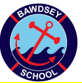                                              Year 2 Animals inc. Humans                                        Resilience     Caring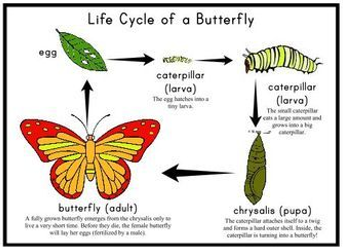 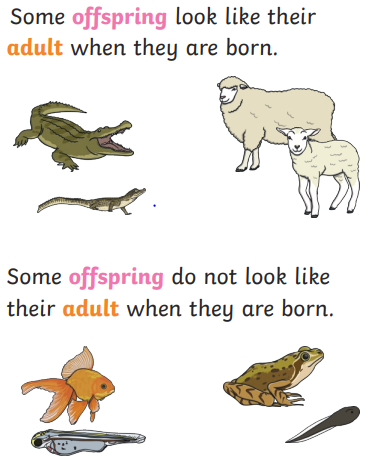 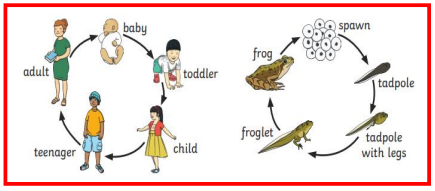 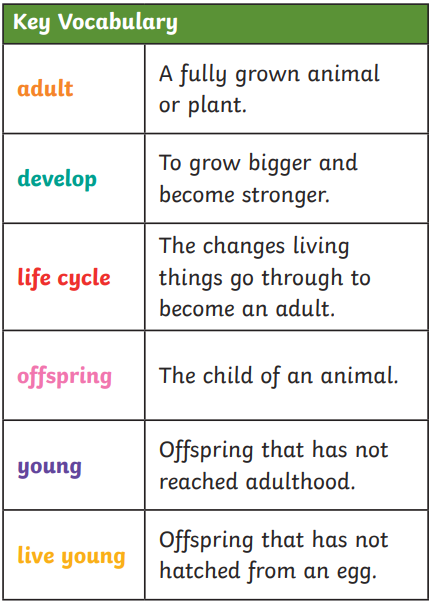 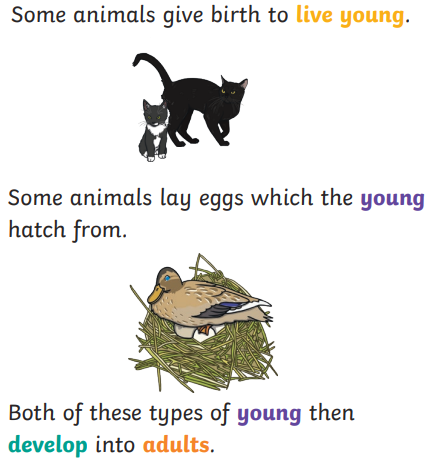 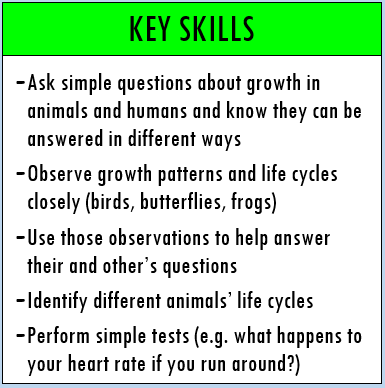 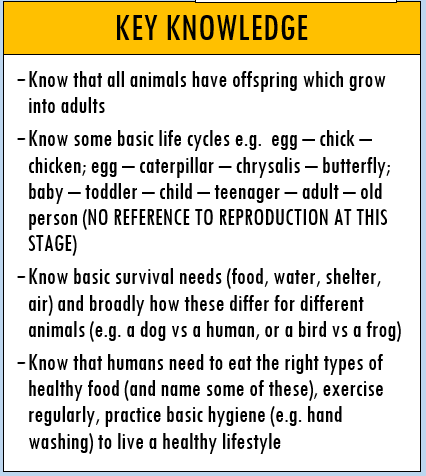 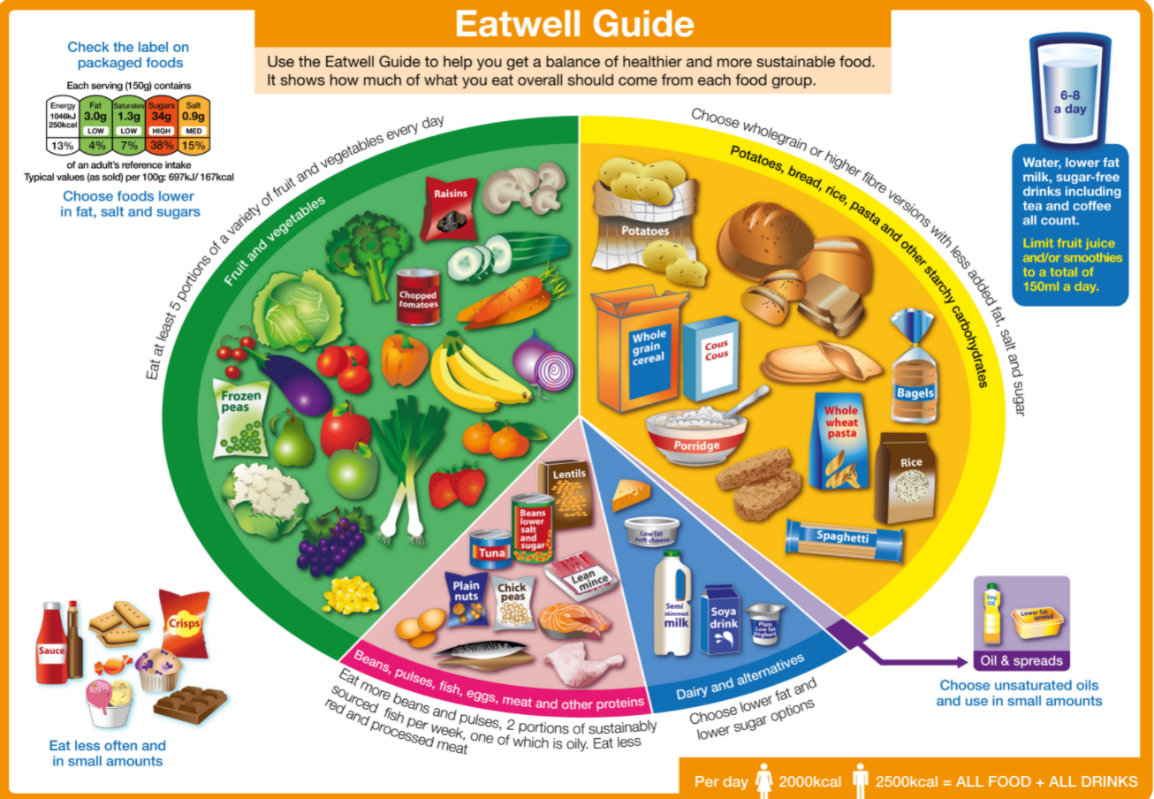 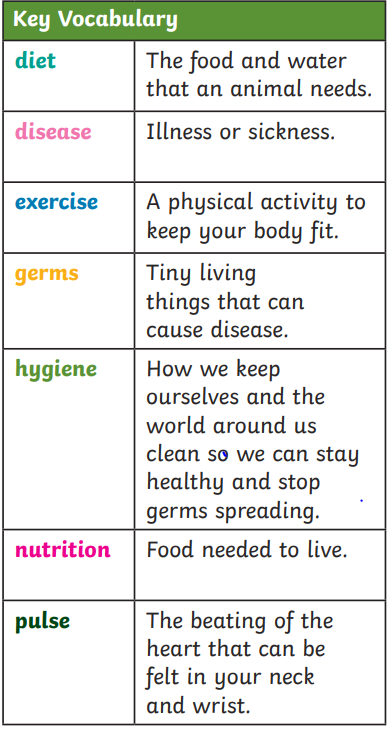 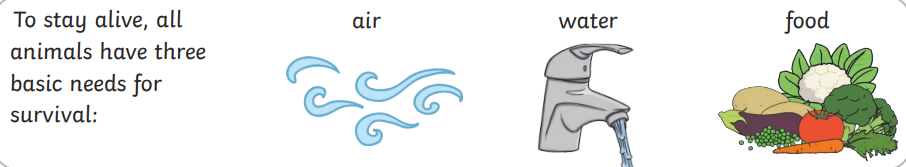 Caring for our own bodies. Adults caring for their young. Building our own resilience to germs and disease.